MODELLO B Dichiarazione variazione dati docenti                                                                                                                                                                                                                                    Al  Dirigente Scolastico  Istituto Comprensivo n.2 “ Giovanni Paolo II”                                                                                                                             Capo d’Orlando  Oggetto: Graduatoria Interna per l’a. s. 2023/2024_l_ sottoscritto/a _______________________________nato/a ______________________________ Prov (___)  il   __/___/____, in servizio presso questo istituto  _________________________________________  tipologia posto _______________________classe di concorso____________________________ consapevole delle responsabilità civili e penali cui va incontro in caso di dichiarazioni non corrispondenti al vero, ai sensi della Legge n. 445 del 28/12/2000 e successive modifiche,DICHIARAche, relativamente all’aggiornamento della graduatoria interna, NULLA È VARIATO RISPETTO ALL’ANNO PRECEDENTE e chiede, pertanto, l’aggiornamento del solo anno di servizio, confermando i dati per le esigenze di famiglia e i titoli posseduti;che, relativamente all’aggiornamento della graduatoria interna, rispetto al precedente anno sono intervenute le seguenti variazioni e chiede, pertanto, l’aggiornamento del punteggio secondo i seguenti criteri:SONO VARIATE LE ESIGENZE DI FAMIGLIA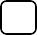 (compilare in questo caso la scheda di individuazione dei docenti soprannumerari solo nella sezione II - ESIGENZE DI FAMIGLIA relativa dichiarazione personale cumulativa docenti SONO VARIATI I TITOLI GENERALI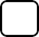 (compilare in questo caso la scheda di individuazione dei docenti/ATA soprannumerari solo nella sezione III - TITOLI GENERALI allegando relativa dichiarazione personale cumulativa docentiData,  							FIRMA			___________________________________      